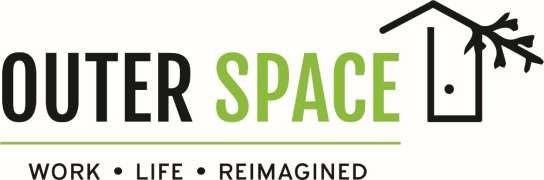 FREQUENTLY ASKED QUESTIONS  How long will it take to construct my Outer Space?  In most cases, your Outer Space will be complete in three – four weeks from the date we begin construction.  What are the dimensions and prices of an Outer Space?  A Classic Outer Space is 100-130 square feet (Base price $38,000) A Swell Outer Space is 140 square feet (Base price $40,000) A Compass Outer Space is 150-200 square feet (Base price $42,000)  *We are happy to accommodate requests for custom sizes.   What amenities are included in a standard Outer Space  Heating Air Conditioning Wifi Connection Interior Lighting Exterior Lighting Flooring Options Exterior & Interior Painting  Custom Color Palettes Baseboard & Window Trim  Vaulted Ceilings  Fully Insulated for Year-Round Use What custom options does Outer Space provide?   Custom Architecture Entertaining Decks Gym Outfitting  Sky Lights Custom Blinds  Landscape Design   TV Mounting   Fire Pit Installation Alarm Systems  Entertainment Packages Shelving Packages  • Interior Design Services   And more...  What materials do you use?  Outer Spaces are built using premium materials and to local county code regulations. Our exteriors are built with fiber cement siding, which is easy to maintain and known for its rot, insect and weather resistance. All Outer Spaces are built with all-season weather in mind.  Each unit is equipped with a dedicated mini split HVAC system and is fully insulated.   Our standard supplied energy efficient thermopane windows contain an invisible metallic oxide coating called Low-E and argon gas.  When combined together, LOW-E and Argon gas make a formidable team to combat both cold and warm weather. Energy-efficient LOW-E Argon thermopane windows are a product that effectively control temperature variations.   All floor decking that comes in contact with the ground is composed of pressure treated lumber.  Do you offer financing?  There are several ways to finance your OuterSpace.  We offer financing through Synchrony, which is one of the nation's premier consumer financial service companies. When approved, we may be able to offer you different types of promotions that can reduce your financing costs.   Many customers use Lightstream for easy financing. You can find a link to the Lightstream application here.    Do you provide a warranty for the Outer Space?  Yes. All Outer Spaces are backed by a 5-year warranty which covers all materials and workmanship.    